Додаток 4
до Правил носіння однострою поліцейських
(пункт 1 розділу VІ)РОЗМІЩЕННЯ 
знаків розрізнення та платформ ідентифікаційних 
на предметах одностроюПродовження додатка 4Продовження додатка 4Продовження додатка 4Продовження додатка 4Продовження додатка 4{Додаток 4 в редакції Наказу Міністерства внутрішніх справ № 287 від 11.05.2022}Розміщення нарукавних знаків на рукавах пальта для осіб вищого складу поліції,
пальта, плаща, плаща жіночого, кітеля (куртки) костюма урочистого однострою,
сорочки для осіб вищого складу поліції, сорочки, сорочки для осіб вищого складу поліції
з короткими рукавами, сорочки з короткими рукавами та куртки-ідентифікатора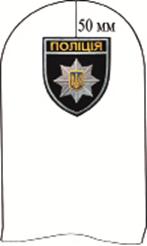 Малюнок 1Розміщення нарукавних знаків на платформах рукавів светра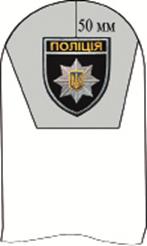 Малюнок 2Розміщення нарукавних знаків, погонів накладних для осіб вищого складу поліції,
погонів накладних на платформах та платформ ідентифікаційних нашивних
із зазначенням індивідуального номера поліцейського
на рукавах куртки утеплювальної від куртки спеціальної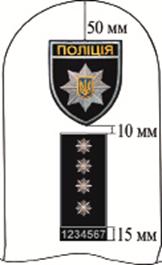 Малюнок 3Розміщення нарукавних знаків, погонів накладних для осіб вищого складу поліції,
погонів накладних на платформах та платформ ідентифікаційних нашивних
із зазначенням індивідуального номера поліцейського на рукавах куртки спеціальної,
сорочки костюма (сорочка, брюки) / (сорочка, брюки) жіночого,
сорочки літньої / літньої жіночої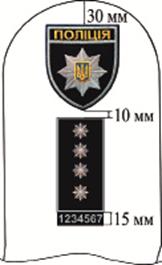 Малюнок 4Розміщення нарукавних знаків, погонів накладних для осіб вищого складу поліції,
погонів накладних на платформах та платформ ідентифікаційних нашивних
із зазначенням індивідуального номера поліцейського
на рукавах сорочки трикотажної з короткими рукавами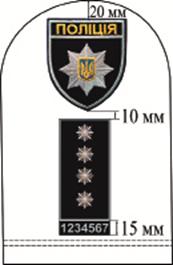 Малюнок 5Розміщення нарукавних знаків, погонів на платформах
та платформ ідентифікаційних нашивних із зазначенням індивідуального номера поліцейського
на рукавах утеплювальної куртки костюма (куртка, брюки) спеціального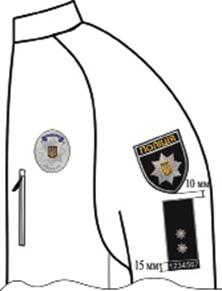 Малюнок 6Розміщення нарукавних знаків на платформах та платформ ідентифікаційних нашивних
із зазначенням індивідуального номера поліцейського на рукавах
куртки костюма (куртка, брюки) утепленого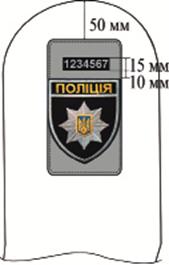 Малюнок 7Розміщення нарукавних знаків на платформах та платформ ідентифікаційних нашивних
із зазначенням індивідуального номера поліцейського на кишенях та клапанах кишень
рукавів куртки костюма (куртка, брюки) спеціального,
сорочки костюма (сорочка, брюки) спеціального, сорочки спеціальної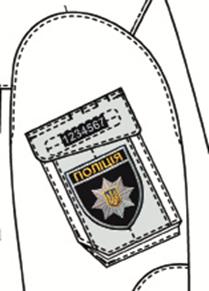 Малюнок 8Розміщення погонів накладних для осіб вищого складу поліції,
погонів накладних на платформах на погонах светра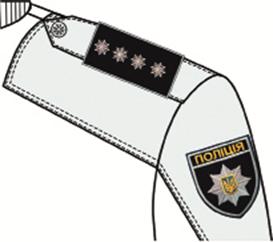 Малюнок 9Розміщення погона накладного на платформі планки пілочки
костюма-дощовика, куртки костюма (куртка, брюки) утепленого,
куртки костюма (куртка, брюки) спеціального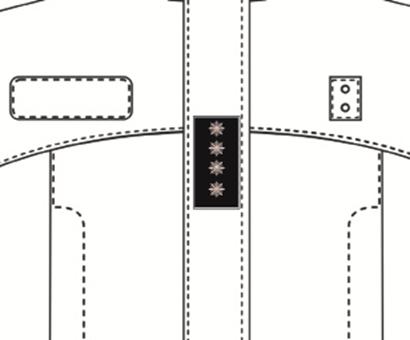 Малюнок 10Розміщення погона накладного на платформі
на пілочці сорочки спеціальноїРозміщення погона накладного на платформі
на пілочці сорочки спеціальної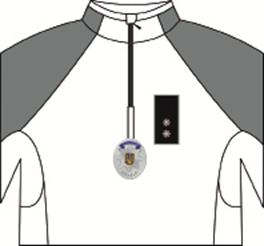 Малюнок 11Малюнок 11Розміщення платформи ідентифікаційної із зазначенням прізвища поліцейського
на правій пілочці сорочки костюма (сорочка, брюки),
костюма (сорочка, брюки) жіночого або під написом «ПОЛІЦІЯ»Розміщення платформи ідентифікаційної із зазначенням прізвища поліцейського
на правій пілочці сорочки костюма (сорочка, брюки),
костюма (сорочка, брюки) жіночого або під написом «ПОЛІЦІЯ»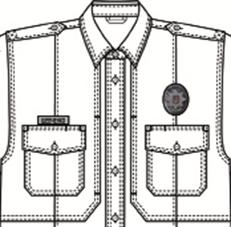 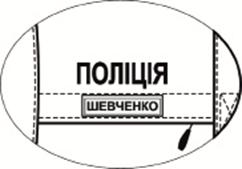 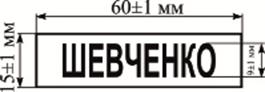 Малюнок 12Малюнок 12